ROTARY DISTRICT 6220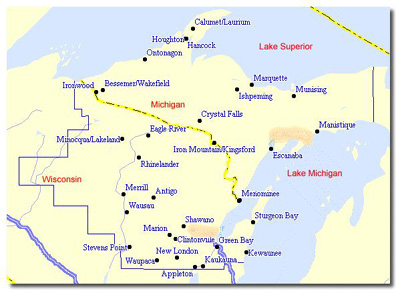 